Broadband Upgrades Likely On the Rise In 2021Upgrades to broadband speed by June were in the cards for 24% of respondents to a third-quarter Parks Associates study, an increase from 18%  three months before. The survey also found that over half of its respondents have used more broadband since the pandemic started. 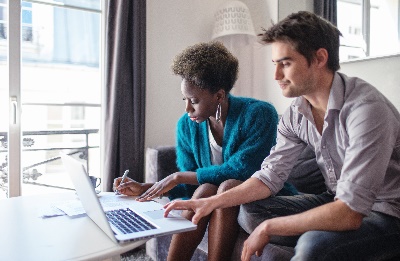 Media Play News 2/11/21https://www.mediaplaynews.com/parks-24-of-u-s-broadband-households-likely-to-upgrade-service-in-next-six-months/Image credit:https://houstonagentmagazine.com/wp-content/uploads/2017/07/business-people-looking-at-computer.jpg